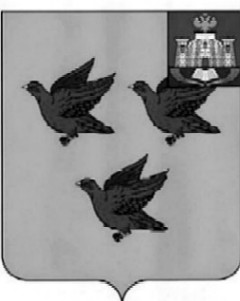 РОССИЙСКАЯ ФЕДЕРАЦИЯОРЛОВСКАЯ ОБЛАСТЬАДМИНИСТРАЦИЯ ГОРОДА ЛИВНЫПОСТАНОВЛЕНИЕ1 октября 2019 года				                                               №85  	          г. ЛивныО внесении изменений в отдельные нормативные правовые акты администрации города Ливны и о признании утратившими силу отдельных муниципальных нормативных правовых актов администрации города Ливны Орловской области В целях поддержания правовой базы в актуальном состоянии администрация города п о с т а н о в л я е т:1. Внести в постановление администрации города Ливны от 14 марта 2014 года № 23 «Об уполномоченном органе на определение поставщиков (подрядчиков, исполнителей) для заказчиков города Ливны Орловской области» следующие изменения:1) пункт 8 изложить в следующей редакции: «8. Контроль за исполнением настоящего постановления возложить на первого заместителя главы администрации города Л. И. Полунину.»;2) в приложении признать утратившим силу подпункт 2 пункта 1  раздела II .2. Внести в  постановление администрации города Ливны от 12 марта 2014 года №20 «О контрактной службе администрации города Ливны Орловской области» следующие изменения:1) пункт 5 изложить в следующей редакции: «5. Контроль за исполнением настоящего постановления возложить на первого заместителя главы администрации города Л. И. Полунину.»;2)  в приложении:-  подпункты 1 и 3 пункта 4.1.1 признать утратившими силу;- в подпункте 5 пункта 4.1.1 слова «плана закупок и» исключить; - в подпункте 2 пункта 4.1.4 слова «планы закупок, » исключить.3. Признать утратившими силу:1) постановление администрации города Ливны от 25 декабря 2015 года № 124 «Об утверждении Порядка формирования, утверждения и ведения планов закупок товаров, работ, услуг для обеспечения муниципальных нужд города Ливны Орловской области»;2) постановление администрации города Ливны от 30 июня 2016 года №79 «О внесении изменений в постановление администрации города Ливны от 25 декабря 2015 года № 124 «Об утверждении Порядка формирования, утверждения и ведения планов закупок товаров, работ, услуг для обеспечения муниципальных нужд города Ливны Орловской области»;3) постановление администрации города Ливны от 25 декабря 2015 года №125 «Об утверждении Порядка формирования, утверждения и ведения планов-графиков закупок товаров, работ, услуг для обеспечения муниципальных нужд города Ливны Орловской области»;4) постановление администрации города Ливны от 1 июля 2019 года №59 «О внесении изменений в  постановление администрации города Ливны от 25 декабря 2015 года № 125 «Об утверждении Порядка формирования, утверждения и ведения планов-графиков закупок товаров, работ, услуг для обеспечения  муниципальных нужд города Ливны Орловской области».4. Опубликовать настоящее постановление в газете «Ливенский вестник» и разместить на официальном сайте администрации города в сети Интернет.5. Настоящее постановление вступает в силу с 1 октября  2019 года.6. Контроль за исполнением настоящего постановления возложить на первого заместителя главы администрации города Л. И. Полунину.Глава  города								       С.А.Трубицин